Shropshire Primary Schools Half Marathon Race Day information.Date and Start timeSaturday April 22nd at 9am.Venue West Mid ShowgroundGravel Hill Lane ShrewsburySY1 2PF Event InformationThe event will be set up as per the map below.  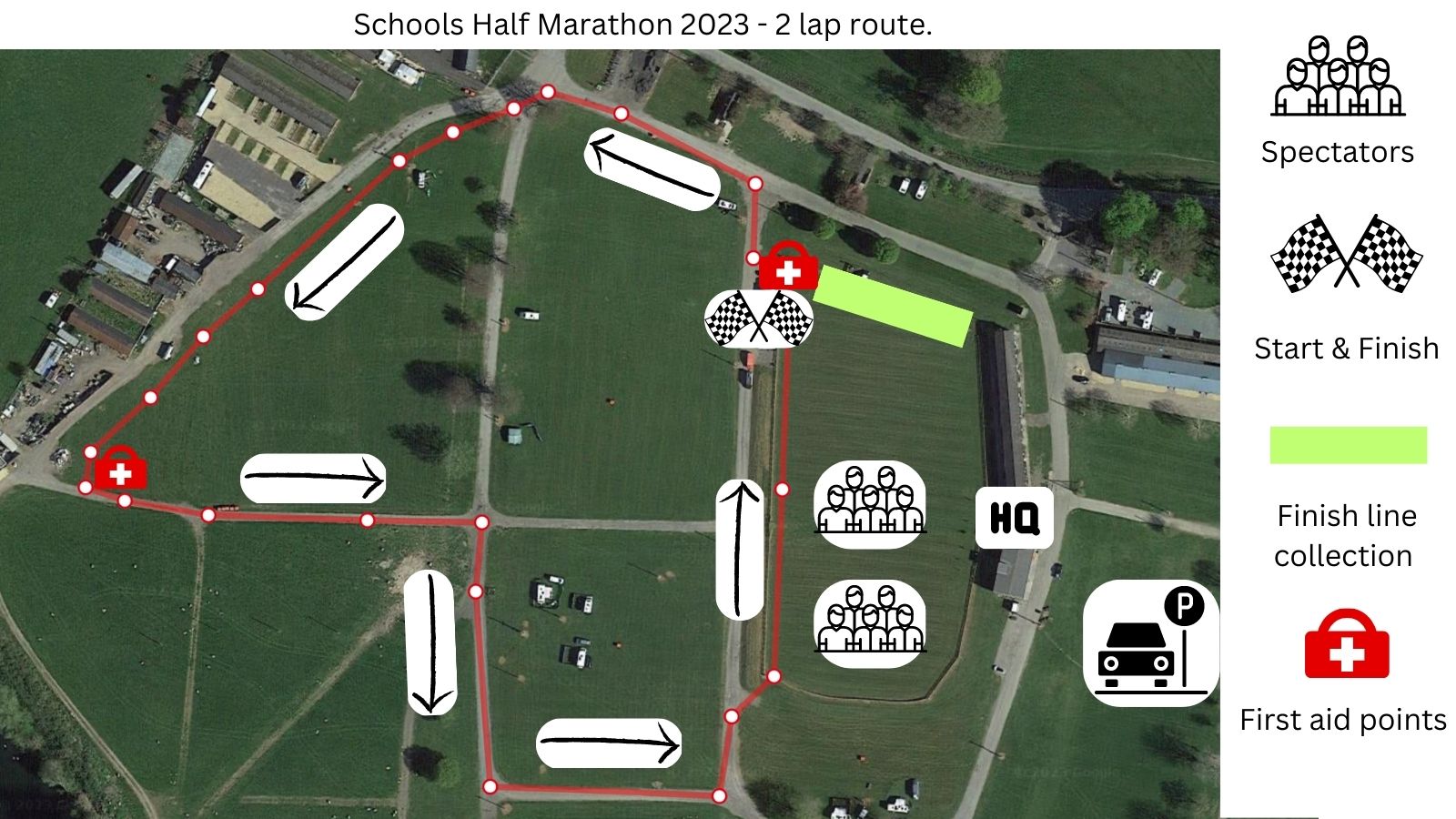 The event will open from 8am. The children will run the above loop twice. This enables you to see your children more than once to cheer them on.  When crossing the finish, the children will turn right into a barriered finish line collection point where they collect their medal and drink.  There will be pens marked in batches of numbers from 0 - 200, 201 – 400 and so on.  Please explain to your child(ren) that when they finish and have collected their medal and drink, to look for the numbered signage and go to the pen that matches their bib number to meet you.  You will need to enter the finish area by showing your wristband to a marshall.  Please can only one adult wearing the wristband enter the finish line collection point and any other family and friends wait outside of the finish area. The children’s runs will be started in year groups.  They will be called forward by the commentator from BBC Radio Shropshire to make their way to the start line at the following times.  We have over 1300 children signed up to participate.  Please arrive early as there will be queues to get into the showground.  Bibs, wristbands, and t-shirtsPlease can children wear their t-shirt with bib number pinned to the front and parents please wear the matching wristband.  MedicalWe will have our medical team from St Johns Ambulance at the event who will be situated at the finish line and half way around the run loop.  If your children have any medical needs St Johns may need to know about then please write them on the back of the bib. Parking Parking is available at the West Mid Showground.  There is a £3 charge which goes directly to the Showground Charity.  Please have £3 in change ready for when you arrive. There are also several car parks in in the Town Centre which are within a 15-minute walk. Year Arrive byCalled forward timeStart time5 & 608:3009:0009:103 & 409:0009:3009:401 & 209:3010:0010:10Reception 10:0010:3010:40Severndale10:3011:0011:10